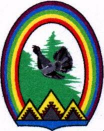 Городской округ РадужныйХанты-Мансийского автономного округа – Югры ДУМА ГОРОДА РАДУЖНЫЙРЕШЕНИЕот 23 декабря 2021 года					                         № 125О внесении изменений в решение Думы города Радужный от 28.11.2019 № 501 «О Порядке предоставления дополнительных гарантий лицам, замещающим муниципальные должности на постоянной основе и должности муниципальной службы в органах местного самоуправления города Радужный» В целях приведения правовых актов Думы города в соответствие с Законом Ханты-Мансийского автономного округа – Югры от 20.07.2007 № 113-оз «Об отдельных вопросах муниципальной службы в Ханты-Мансийском автономном округе – Югре», Законом Ханты-Мансийского автономного округа – Югры от 28.12.2007 № 201-оз «О гарантиях осуществления полномочий депутата, члена выборного органа местного самоуправления, выборного должностного лица местного самоуправления в Ханты-Мансийском автономном округе – Югре», Дума города Радужный решила:1. Статьи 2, 3 приложения к решению Думы города от 28.11.2019 №501 «О Порядке предоставления дополнительных гарантий лицам, замещающим муниципальные должности на постоянной основе и должности муниципальной службы в органах местного самоуправления города Радужный» исключить.		2. Опубликовать (обнародовать) настоящее решение в газете «Новости Радужного. Официальная среда».		3. Настоящее решение вступает в силу после его официального опубликования (обнародования) и применяется к правоотношениям, возникающим с 1 января 2022 года.Председатель Думы города	Глава города ______________ Г.П. Борщёв	_________ Н.А. Гулина«___» ____________ 2021 года			«___» __________ 2021 года